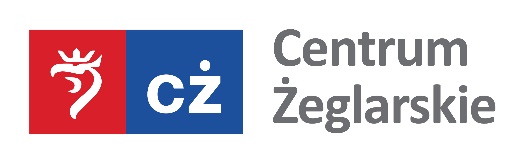 Oświadczenia uczestnika wypoczynku*Oświadczenia dotyczą uczestnika: …………………………………………………………….. biorącego udział w wypoczynku organizowanym przez Centrum Żeglarskie w Szczecinie w terminie ……………………………2021 r.W związku z nadzwyczajną sytuacją dotyczącą epidemii COVID – 19:oświadczam, że jestem świadomy/a istniejącego zagrożenia epidemicznego i wyrażam zgodę na mój udział / udział mojego dziecka w w/w wypoczynku, oświadczam, że nie mam/ moje dziecko nie ma objawów infekcji oraz objawów chorobowych sugerujących chorobę zakaźną,oświadczam, że w okresie ostatnich 14 dni nie zamieszkiwałem/am / moje dziecko nie zamieszkiwało  z osobą podejrzaną o zakażenie COVID – 19,Oświadczam, że zapoznałem/am się z wytycznymi i regulaminami dotyczącymi mojego uczestnictwa / uczestnictwa mojego dziecka w wypoczynku i zobowiązuję się do nich stosować.…………………………    …………………………………………………………………………(Data i podpis uczestnika wypoczynku / rodzica lub opiekuna uczestnika wypoczynku)Wyrażenie zgody i zobowiązania* Zgody dotyczą uczestnika: …………………………………………………………….. biorącego udział w wypoczynku organizowanym przez Centrum Żeglarskie w Szczecinie w terminie ……………………………2021 r.W związku z udziałem w w/w wypoczynku:wyrażam zgodę na dokonywanie pomiaru temperatury mojego ciała / ciała mojego dziecka podczas trwania wypoczynku,zobowiązuję się do niezwłocznego  odbioru mojego dziecka z wypoczynku w przypadku stwierdzenia niepokojących objawów chorobowych (tj. podwyższona temperatura, kaszel, katar, duszności),…………………………    …………………………………………………………………………(Data i podpis uczestnika wypoczynku / rodzica lub opiekuna uczestnika wypoczynku)*w imieniu niepełnoletniego uczestnika wypoczynku podpisują rodzice / prawni opiekunowie.